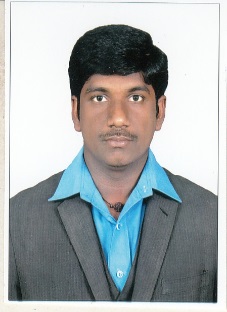 KADIYAM SURESH	ELECTRICAL  ENGINEERContact No.: 00971552738395E-mail:suresheee222@gmail.comObjective:                     I am a self-motivated, creative and innovative individual seeking a position in an organization where I can develop myself and my organization. My enthusiasm, strong organizational skills, loyalty and ability to work well with diverse demographics would be a positive contribution to any team.Academic QualificationsB.Tech (EEE) – Electrical &Electronics Engineering in JNTUK University-Kakinada.                                                                                                                                                                                                                                (70.28% Marks).Diploma (EEE) –State Board of Technical Education –Hyderabad.  (85.37% Marks).SSC-Board of Secondary Education-Hyderabad.                                 (72.50% Marks).Career summary1.    Organization	     :  AMARAVATHI TEXTILES & CONSTRUCTIONS  PR.LTDDesignation        :  Electrical Engineer Period                :  Since June 2015 up to May 2016. (1 Year). 2.    Organization	   :  ALI MOOSA & SON’S CONTRACTING.Designation  	   :  Electrical EngineerPeriod                  :  Since Sept 2016 to march 2017 (6 months).3.    Organization	   :  AL QABDAH GLOBAL BUILDING CONTRACTING.Designation  	   :   Electrical EngineerPeriod                  :  Since April 2017 to till to date. (1 Year 5 months).Work Experience in India.Project handled: Name		      : AMARAVATHI TEXTILES 300 (G+2) TOWN HOUSES.Client		      : AMARAVATHI TEXTILES.Project Duration	      : 24 Months.                                Work Experience in United Arab Emirates (U.A.E)1.Name			:     306 Villas -Residential Compound in Al Raghayeb – Ajman  Total contract value	:     AED 347,625,260.00  Client			:     Skh. Zayed Housing Program  Consultant			:     Al Torath Engineering Consultants  Project Duration		:     24 Months2.Name			:      300 Villas –AL ZAHIA PHASE–3 Sharjah  Client			:      Majid Al Futtaim, Sharjah Holding.  Consultant			:      Katib&Alami, National Engineering Bureau.  Project Duration		:      24 MonthsDuties &responsible:Ensure all work activities are in conformance with contract requirements, drawing s, specifications and method statements.Ensure specification and drawing are reviewed and clarification on unclear issues are obtained.Raising Request for Information and Inspection for Project activities for approval.Maintenance of  substation, LV panels,HV panels,electrical machines.Interact with HSE/Safety and ensure all permits are available for works on site and all safety precaution are taken.Ensure required inspection and test are carried out, and completing records of successful completion of works and approvals for hold and witness points identified on the Inspection.Ensure adequate training of the people under their control, for the required procedures and specialist applications.Ensure material and equipment are requisitioned on time in correct quantities.Ensure safety of all personnel on site, identification of potential hazards. Reporting Progress to the Section  Engineer /Project Manager.Responsible for incoming quality of received materials and acceptance of same along with the designated storekeeper.COMPUTER LITERACY   Well Versed with Windows based Microsoft –Office 2003-2013 (Word, Excel, PowerPoint).Basics in Mat Lab and Pspice software .Perfect in Windows Operating System’s.Diploma in AutoCAD .Personal SkillsMultinational work environment.Management & Supervision.Quantity and Cost Surveying.Language Known:-Read, Write & Speak   : English   : Good			                                   : Hindi      : Good				                                                                         : Telugu   : Mother tongue                                                                      : Arabic   : FairPersonal DetailsDate of Birth			: 04-04-1989Place of Birth			: IndiaGender		            : MaleMarital Status		: MarriedDeclaration:               I do hereby declare that all the above furnished information is correct and true to the best of my knowledge. 